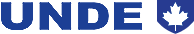 NON- PUBLIC FUNDS – AUGUST 2023The members of Non Public Funds continue to focus on Bargaining during this reporting period.  Seven of the ten locals have all met with the employer and are at an impasse after one round.   Many are awaiting their turn at the Public Interest Commission.  Below are the dates of those that have been assigned thus far:60380 Gagetown – PIC TBD			60380 Goosebay - Bargaining - TBD 10580 Valcartier - 21 – 25 August			10581 St Jean - 21 – 25 August	10583 Bagotville - 21 – 25 August		00681 Kingston - 29 – 30 August00680 Petawawa - 07 – 08 September 		00683 Trenton - Bargaining - TBD70682 Ottawa – PIC TBD				30912 Suffield - Bargaining – TBDThe main focus of the locals is to not only be acknowledged as active members of the Defence Team, but to also fix the pay grids that have been an issue for many years.Our employer has been stalling our negotiations, only doing one round with each of the locals, because they feel that the changes with Pay Equity coming in 2024 will impact their bottom line.  With Mobilization we had a successful online campaign that went out to the MP’s across the country.  We are trying our best to get the word out about what is happening to our members.  We need people to start questioning why the Department of National Defence has a “secondary” employer that allows them to cut wages across the boardDuring this reporting period we saw our fellow Brothers and Sisters with UNDE go out on a National Strike.  NPF members wanted to show solidarity, so many went out before or after work to walk the line with their fellow Union members.  I continue to work on the Pay Equity Committee with NPF as well as being the Co-chair of the National Occupational Health & Safety Policy Committee and an active member at the National Labour Management meetings.  In Solidarity,Cathy O’KaneVice President Non Public Funds NPF REPORT (continued)NOHSPC – National Occupational Health & Safety Policy CommitteeNLMC – National Labour Management Committee11 April – NPF Mobilization Meeting,13 April – Input call with 00683 Trenton,17 April – NE Meeting,24 April – CFMWS Benefits Meeting,03 May – NOHSPC Pre Meeting,08 May – Teams meeting with 00683 Trenton,09 – 10 May – NE Meetings,11 May – Meeting with LRO,17 May – Mobilization Meeting,19 May – NOHSPC Quarterly Meeting,25 May – NPF Pay Equity Meeting,30 May – Meeting with LRO,01 – 05 June – Atlantic PSAC Convention,13 June – PSAC Investigation Committee Meeting,16 June – Mobilization Meeting,19 June – SSO Meeting with PSAC & June Winger,19 June – NPF National Mobilization Meeting,21 June – PSAC Investigation Committee Meeting,22 June – NPF Pay Equity Meeting,23 June – PSAC – NPF Comms Meeting,05 July – NPF Pay Equity Meeting,11 July – NPF Pay Equity Meeting,03 August – Honour & Awards Meeting,09 August – Honour & Awards Meeting;